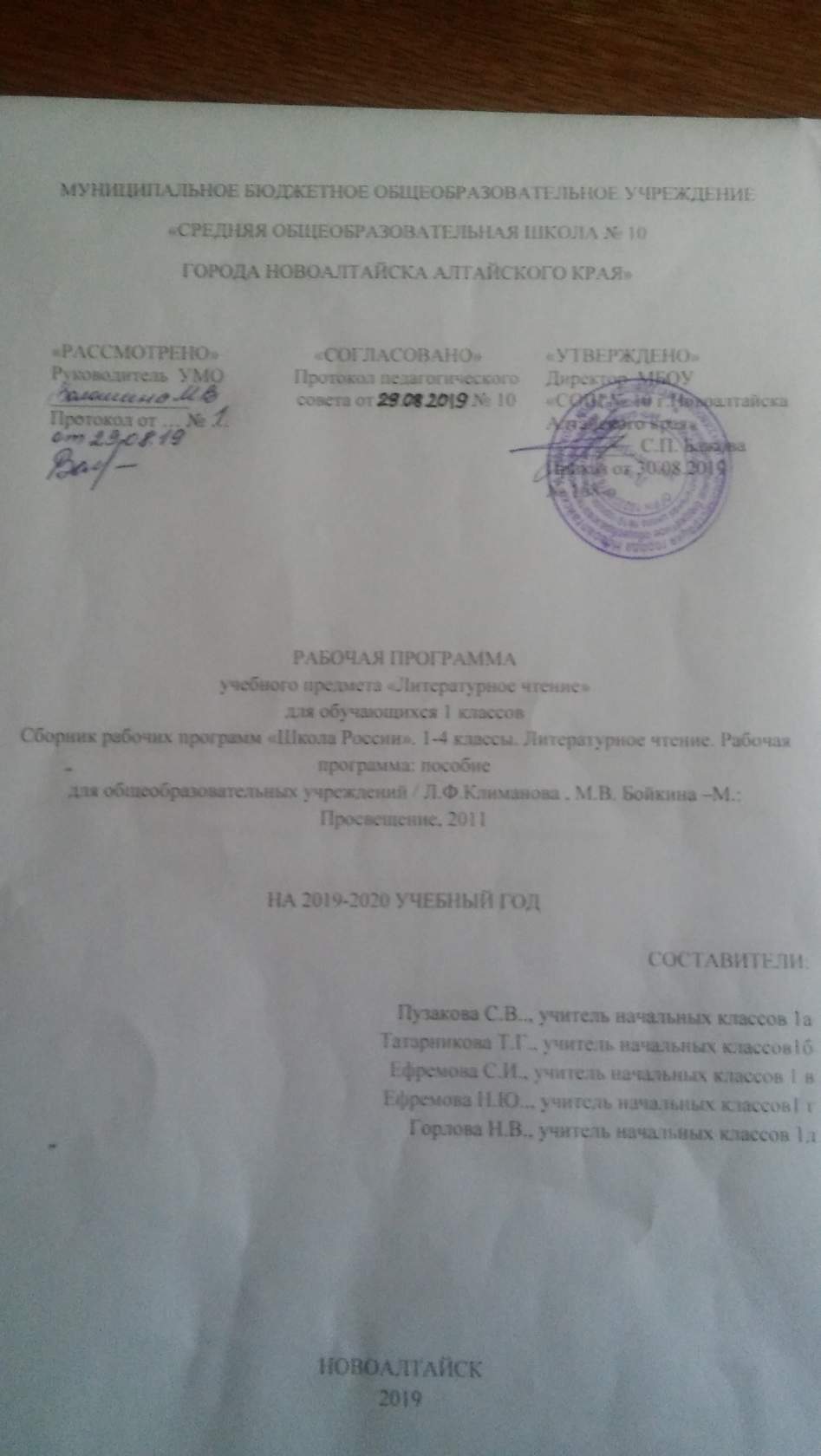 Цели и задачи изучения учебного предмета     Программа по литературному чтению реализует следующие цели:- овладение осознанным, правильным, беглым и выразительным чтением как базовым навыком в системе образования младших школьников; - совершенствование всех видов речевой деятельности, обеспечивающих умение работать с разными видами текстов; - развитие интереса к чтению и книге; формирование читательского кругозора и приобретение опыта в выборе книг и самостоятельной читательской деятельности;- развитие художественно-творческих и познавательных способностей, эмоциональной отзывчивости при чтении художественных произведений; формирование эстетического отношения к слову и умения понимать художественное произведение;- обогащение нравственного опыта младших школьников средствами художественной литературы; - формирование нравственных представлений о добре, дружбе, правде и ответственности; - воспитание интереса и уважения к отечественной культуре и культуре народов многонациональной России и других стран.      Для достижения поставленных целей  на уроках литературного чтения необходимо решать следующие задачи:– освоение общекультурных навыков чтения и понимания текста; - воспитание интереса к чтению и книге;– развитие речи, мышления, воображения школьников, умения выбирать средства языка в соответствии с целями, задачами и условиями общения;  - формирование умения вести поиск информации и работать с ней;   - развитие познавательных способностей;  - формирование критичности мышления; - развитие умений аргументировано обосновывать и отстаивать высказанное суждение, оценивать и принимать суждения других.Количество учебных часов      Тематическое планирование данной рабочей программы составлено на основе авторской программы литературного чтения (2015г)  и научно-методических основ курса «Обучение грамоте» авторов В. Г. Горецкого, В. А. Кирюшкина,  Л. А. Виноградской,  М. В. Бойкиной (2017г). Для полного совпадения изучения тем на уроках чтения и письма резервные часы букварного (7 часов) и послебукварного (10часов) периодов были распределены в данном плане на добукварный (3 часа) и букварный (12 часов)В обучении чтению выделяются три периода: добукварный, букварный и послебукварный. Программа В.Г. Горецкого предполагает примерно 23 учебных недели, 207 уроков (4 часа в неделю – чтение, поэтому добукварный период – 3,5 недели (17 ч. чтения), букварный этап – 15,5 недель (61 ч. чтения.) резерв 10 ч. и послебукварный – 4 недели (16 ч. чтения). Последние три недели идет повторение и закрепление изученного материала. Для занятий внеклассным чтением, которые проводятся один раз в неделю, отводится 15-20 минут во второй половине урока.    После обучения чтению начинаются уроки литературного чтения, на которые отводится 36 ч (4часа резерв). Планируемые результаты освоения предметаДобукварный периодПредметные результатыОбучающийся научится:- отличать устную и письменную речь, отличать буквы и звуки;-выделять из короткого текста предложения, оформлять предложение в устной речи- выделять слова из предложения, соотносить их с моделью слова;- разделять слово на слоги с использованием графических схем;- делить слова на слог; определять ударный слог в слове;- определять главную мысль предложения;- отличать гласные звуки от согласных, отличать буквы от звуков;Обучающийся познакомится с правилами посадки при письме, научится обводить образцы и писать самостоятельно элементы букв, научится безотрывному письму элементов букв, писать буквы и соединения с ними. Будет сформирован навык безотрывного письма с наклоном.Обучающийся получит возможность научиться в совместной деятельности с учителем: - осознавать образные представления о предложении; о слове как единице речи, его названную функцию; о слоге как о части слова, его названную функцию;- выделять слоги в словах в процессе слогового анализа слова;- определять позицию (ударную и безударную) слога в слове; определять логическое ударение, различать интонационную окраску предложения- артикулировать звуки в соответствии с особенностями их произнесения, осознавать образное представление о звуке;- понимать смысловое значение интонации;- обозначать гласные звуки буквами;- рассматривать гласные а, о, у, и  как букву, слог слово;- наблюдать за позиционным изменением согласных звуков.Метапредметные результатыРегулятивные УУД: - организовывать свое рабочее место под руководством учителя;- принимать и сохранять учебную задачу,  адекватно воспринимать оценки учителя, товарищей;-вносить необходимые коррективы и действовать на основе результатов обсуждения.Познавательные УУД:- ориентироваться в учебниках (система обозначений, содержание);- понимать информацию, представленную в виде рисунков, схем.- пользоваться моделями предложений, звуковыми схемами слов, приведенными в учебниках,КоммуникативныеУУД:- вступать в  диалог (отвечать на вопросы, задавать вопросы, уточнять непонятное).- сотрудничать с товарищами при выполнении заданий в паре: устанавливать и соблюдать очерёдность действий, корректно сообщать товарищу об ошибках;- участвовать в коллективном обсуждении учебной проблемы;- принимать другое мнение и позицию, формулировать собственное мнение и позицию.Личностные УУД- принимать новый статус «ученик», внутреннюю позицию школьника на уровне положительного отношения к школе, принимать образ «хорошего ученика»;проявлять интерес к новому учебному материалу-выполнять правила личной гигиены, безопасного поведения в школе, дома, на улице, в общественных местах;- внимательно относиться к собственным переживаниям и переживаниям других людей; нравственному содержанию поступков.Букварный период (основной).Предметные результатыОбучающийся научится:- давать характеристику согласным звукам,- узнавать буквы, обозначающие гласные и согласные звуки,- читать слова с изученными буквами,- узнавать графический образ букв выделять звуки из слов,- группировать, систематизировать буквы по обозначению ими разных звуков и по начертанию;- обозначать йотированные звуки вначале слова и  после гласной буквы буквами Е, Ё, Ю, Я;- определять тему текста, его главную мысль, пересказывать текст;- называть буквы в алфавитном порядке, правильно называть буквы.Обучающийся получит возможность научиться:- распространять основу предложения, сокращать предложения до основы;- правильно выражать свои мысли в речи, наблюдать за ролью формоизменения для точности высказывания мысли и связи слов;- наблюдать за расхождением написания и произношения безударных гласных;- выделять в однокоренных словах корень;- объяснять значение многозначных слов,- отгадывать буквенные ребусы;-находить отрывки, которые могут ответить на вопрос;- выбирать отрывок к которому можно подобрать пословицу;-правильно употреблять заглавную букву при написании имен собственных;- находить рифму;- придумывать заголовок к тексту, ставить вопросы;- различать значения многозначных словОбучающийся познакомится  с начертанием букв, научится их воспроизводить на письме, научится писать слоги, слова, короткие предложения с соблюдением наклона, высоты и пропорций букв. Будет продолжено сформирование навыка безотрывного письма с наклоном.Метапредметные результатыРегулятивные УУД:1. Организовывать свое рабочее место под руководством учителя.2. Осуществлять контроль в форме сличения своей работы с заданным эталоном.3. Вносить необходимые дополнения, исправления в свою работу, если она расходится с эталоном (образцом).4. В сотрудничестве с учителем определять последовательность изучения материала,опираясь на иллюстративный ряд «маршрутного листа».5. Адекватно воспринимать оценку учителя.6. Принимать и сохранять учебную задачу, учитывать выделенные учителем ориентиры действия,планировать свои действия,7. Правильно сидеть при письме,  держать ручку, применять эти знания при выполнении письменного задания, правильно ориентироваться на странице прописей и тетрадиПознавательные УУД:1. Ориентироваться в учебниках (система обозначений, структура текста, рубрики, словарь, содержание).2. Осуществлять поиск необходимой информации для выполнения учебных заданий, используя справочные материалы учебника (под руководством учителя).3. Понимать информацию, представленную в виде текста, рисунков, схем.4. Сравнивать предметы, объекты: находить общее и различие.5. Группировать, классифицировать предметы, объекты на основе существенных признаков, по заданным критериям.Коммуникативные УУД:1. Соблюдать простейшие нормы речевого этикета: здороваться, прощаться, благодарить.2. Вступать в  диалог (отвечать на вопросы, задавать вопросы, уточнять непонятное).3. Сотрудничать с товарищами при выполнении заданий в паре: устанавливать и соблюдать очерёдность действий, корректно сообщать товарищу об ошибках.4.Участвовать в коллективном обсуждении учебной проблемы.5. Допускать существование различных точек зрения, учитывать разные мнения, стремиться к координации,Личностные УУД1. Воспринимать объединяющую роль России как государства, территории проживания и общности языка. Соотносить понятия «родная природа» и «Родина».2. Проявлять уважение  к своей семье, ценить взаимопомощь и взаимоподдержку членов семьи и друзей.3. Принимать новый статус «ученик», внутреннюю позицию школьника на уровне положительного отношения к школе, принимать образ «хорошего ученика».4. Внимательно относиться к собственным переживаниям и переживаниям других людей; нравственному содержанию поступков.5. Выполнять правила личной гигиены, безопасного поведения в школе, дома, на улице, в общественных местах.Послебукварный периодПредметные результатыОбучающийся научится:- ставить вопросы по содержанию прочитанного, отвечать на вопросы;- соотносить содержание с темой чтения, выделять особенности пушкинской поэзии (интонация, темп чтения, особенности речи);- определять тему, главную мысль произведения;- правильно строить ответы на поставленные вопросы;- ставить вопросы по содержанию прочитанного;Обучающийся в совместной деятельности с учителем получит возможность научиться:- участвовать в диалоге при обсуждении прочитанного произведения рассуждать на заданную тему;- различать элементы книги (обложка, титульный лист, оглавление,  иллюстрация, аннотация);- сравнивать различные по жанру произведения;- кратко характеризовать героев произведений,- делить текст на смысловые части, составлять его простой план;- выявлять в содержании текста реальное и фантастическое, смешное и комическое;- составлять небольшое монологическое высказывание с опорой на авторский текст;- давать простейшую характеристику основным действующим лицам произведения;- создавать небольшой устный текст на заданную тему.- вырабатывать навыки грамотного письма.- формировать умение записывать предложение, находить в нем основу.- проверить умение записывать предложение, ставить знаки препинания.- формировать навыки правописания гласных в корне слова.- формировать навыки правописания звонких и глухих согласных в корне слова.Метапредметные результатыРегулятивные УУД:1. Организовывать свое рабочее место под руководством учителя.2. Осуществлять контроль в форме сличения своей работы с заданным эталоном.3.Вносить необходимые дополнения, исправления в свою работу, если она расходится с эталоном (образцом).4. В сотрудничестве с учителем определять последовательность изучения материала.5. Осмыслять цели изучения темы, представленные на шмуцтитулах под руководством учителя,   толковать их в соответствии с изучаемым материалом урока. Сохранять учебную задачу урока (воспроизводить её в ходе урока по просьбе учителя). 6. Планировать свои действия на отдельных этапах урока, восстанавливать содержание произведения по серии сюжетных картин (картинному плану). Контролировать выполненные задания с опорой на эталон (образец) или по алгоритму, данному учителем. Оценивать результаты собственных учебных действий (по алгоритму, заданному учителем или учебником).7. Определять границы своего знания и незнания по изучаемой теме. Фиксировать по ходу урока и в конце его удовлетворённость/неудовлетворённость своей работой на уроке (с помощью смайликов, разноцветных фишек и пр.), позитивно относиться к своим успехам, стремиться к улучшению результата. 8. Анализировать причины успеха/неуспеха с помощью разноцветных фишек, лесенок, оценочных шкал, формулировать их в устной форме по просьбе учителя. Осваивать с помощью учителя позитивные установки типа: «У меня всё получится», «Я ещё многое смогу», «Мне нужно ещё немного потрудиться», «Я ещё только учусь», «Каждый имеет право на ошибку» и др. Познавательные УУД:1. Ориентироваться в учебниках (система обозначений, структура текста, рубрики, словарь, содержание).2. Осуществлять поиск необходимой информации для выполнения учебных заданий, используя справочные материалы учебника (под руководством учителя).3. Понимать информацию, представленную в виде текста, рисунков, схем.4. Сравнивать предметы, объекты: находить общее и различие.5. Группировать, классифицировать предметы, объекты на основе существенных признаков, по заданным критериям.6. Понимать и толковать условные знаки и символы, используемые в учебнике для передачи информации (условные обозначения, выделения цветом, оформление в рамки и пр.).7. Пользоваться приёмами анализа и синтеза при чтении слов и предложений. Понимать устройство слова, различать его содержание и форму (значение и звучание) с помощью моделей слов, стимулирующих развитие воссоздающего и творческого воображения. Сравнивать  и сопоставлять произведения между собой, называя общее и различное в них (художественные и научно-познавательные тексты) под руководством учителя.  Сопоставлять  эпизод из литературного произведения с иллюстрацией, с пословицей (поговоркой). Анализировать поведение литературного героя, его поступок по вопросу, предложенному учителем или данному в учебнике, «Рабочей тетради». Строить рассуждение (или доказательство своей точки зрения) по теме урока из 2-4 предложений под руководством учителя. 8. Осознавать сущность малых фольклорных жанров УНТ и произведений (прозаических и поэтических) русских писателей (поэтов) как часть русской национальной культуры. 9. Осознавать смысл межпредметных понятий: слово, предложение, текст, план текста, вопрос к тексту, пословицы и поговорки, тему.  10. Проявлять индивидуальные творческие способности при составлении загадок, песенок, потешек, в процессе чтения по ролям и инсценировании, при выполнении проектных заданий. Понимать читаемое, интерпретировать смысл, читаемого. Коммуникативные УУД:1. Соблюдать простейшие нормы речевого этикета: здороваться, прощаться, благодарить.2. Вступать в  диалог (отвечать на вопросы, задавать вопросы, уточнять непонятное).3. Сотрудничать с товарищами при выполнении заданий в паре: устанавливать и соблюдать очерёдность действий, корректно сообщать товарищу об ошибках.4.Участвовать в коллективном обсуждении учебной проблемы.Спонтанно включаться в диалог с учителем и сверстниками, в коллективное обсуждение проблем, проявлять  инициативу и активности, в стремлении высказываться под руководством учителя. Формулировать вопросы к собеседнику. Строить рассуждение и доказательство своей точки зрения из 3-4 предложений. 5. Строить связное высказывание из  3-4 предложений по предложенной теме. Слушать партнёра по общению (деятельности), не перебивать, не обрывать на полуслове, вникать в смысл того, о чём говорит собеседник. Интегрироваться в группу сверстников, проявлять стремление ладить с собеседниками, не демонстрировать превосходство над другими, вежливо общаться.6. Аргументировать свою точку зрения в процессе размышлений над поступками литературных героев, оценивать поступок героя, используя доступные оценочные средства (плохо/ хорошо, уместно/неуместно, нравственно/ безнравственно и др.).7. Осмыслять общую цель деятельности, принимать её, обсуждать коллективно пути достижения.8. Сверять выполнение работы по алгоритму, данному в учебнике или записанному учителем на доске. Оценивать по предложенной учителем шкале качество чтения по ролям, пересказ текста, выполнение проекта.9. Признавать свои ошибки, озвучивать их, соглашаться, если на ошибки указывают другие. Употреблять вежливые слова в случае неправоты «Извини, пожалуйста», «Прости, я не хотел тебя обидеть», «Спасибо за замечание, я его обязательно учту» и др., находить примеры использования вежливых слов и выражений в текстах изучаемых произведений.10. Находить нужную информацию через беседу со взрослыми, через учебные книги, словари. Готовить небольшую презентацию (3-4 слайда) с помощью взрослых (родителей, воспитателя ГПД и пр.) по теме проекта, озвучивать её с опорой на слайды.Личностные УУД1. Воспринимать объединяющую роль России как государства, территории проживания и общности языка. Соотносить понятия «родная природа» и «Родина».2. Проявлять уважение  к своей семье, ценить взаимопомощь и взаимоподдержку членов семьи и друзей.3. Принимать новый статус «ученик», внутреннюю позицию школьника на уровне положительного отношения к школе, принимать образ «хорошего ученика».4. Внимательно относиться к собственным переживаниям и переживаниям других людей; нравственному содержанию поступков.5. Выполнять правила личной гигиены, безопасного поведения в школе, дома, на улице, в общественных местах.6. Внимательно относиться к красоте окружающего мира, произведениям искусства.7.Адекватно воспринимать оценку учителя.8. Иметь ценностные представления о своей семье  и своей малой Родине. 9. Использовать позитивную лексику, передающую положительные чувства в отношении своей Родины, её писателей и поэтов, произведений о родной природе.10. Осознавать свою принадлежность к определённому народу.11. Проявлять позитивные чувства по отношению к произведениям УНТ своего народа. 12. Выявлять схожесть нравственных идеалов в произведениях отечественных и зарубежных авторов, уважительно отзываться о  произведениях  искусства разных народов дальнего и ближнего зарубежья; 13. Проявлять положительное отношение к учебному предмету «Литературное чтение», живой интерес к урокам чтения, желание читать на уроке, отвечать на вопросы учителя (учебника), принимать активное участие в беседах и дискуссиях, различных видах деятельности, в том числе творческой и проектной. 14. Осознавать суть новой социальной роли ученика, принимать нормы и правила школьной жизни, ответственно относиться к уроку литературного чтения (ежедневно быть готовым к уроку), бережно относиться к учебнику и рабочей тетради, проявлять высокий уровень учебной мотивации.15. Пользоваться простейшими формами самооценки и рефлексии на уроке.16. Осознавать, что значит быть ответственным и нести ответственность за свои поступки. 17. Проявлять  в высказываниях готовность нести ответственность за бережное и уважительное отношение к животным, природе, окружающим людям. 18. Проявлять стремление понимать красоту поэтического слова (вдумчивое чтение) и употреблять в собственной речи простейшие образные слова и выражения («травка пить хочет», «солнышко спать ушло»), словесном рисовании картин природы из 3 - 5 предложений. 19. Проявлять стремление читать стихотворения чувственно и выразительно. 20. Проявлять эмоции в процессе чтения произведений, выражать эмоции в мимике, жестах, экспрессивности высказываний. 21. Называть простейшие морально-нравственные понятия и нормы поведения. 22. Оформлять их в этическое суждение из 3-4 предложений о поступке того или иного героя произведения. 23. Осваивать положительный и позитивный стиль общения со сверстниками и взрослыми в школе и дома. 24. Соблюдать правила работы в группе, проявлять  доброжелательное отношении к сверстникам, бесконфликтное поведение, стремление прислушиваться к мнению одноклассников. 25. Позитивно реагировать на соблюдение санитарно-гигиенических норм при чтении, проявлять стремление качественно выполнять гимнастику для глаз и туловища.Содержание учебного предметаВиды речевой деятельности:Аудирование (слушание). Осознание цели и ситуации устного общения. Адекватное восприятие звучащей речи  (высказывание собеседника, чтение различных текстов).           Говорение. Выбор языковых средств в соответствии с целями и условиями общения для эффективного решения коммуникативной задачи. Практическое овладение диалогической формой речи. Овладение умениями начать, поддержать, закончить разговор, привлечь внимание и т. п. Практическое овладение устными монологическими высказываниями в соответствии  с учебной задачей (описание, повествование, рассуждение). Овладение нормами речевого этикета в ситуациях учебного и бытового общения (приветствие, прощание, извинение, благодарность, обращение с просьбой).                  Чтение. Понимание учебного текста. Выборочное чтение с целью нахождения необходимого материала. Нахождение информации, заданной в тексте, в явном виде. Формулирование простых выводов на основе информации, содержащейся в тексте. Интерпретация и обобщение содержащейся в тексте информации. Анализ и оценка содержания, языковых особенностей и структуры текста.Фонетика и орфоэпияЗвуки речи. Смыслоразличительные качества звуков. Единство звукового состава слова и его значения. Интонационное выделение звуков в слове. Звуковой анализ слова. Число и последовательность звуков в слове. Изолированный звук (выделение, называние, фиксация фишкой). Сопоставление слов, различающихся одним звуком (мак – рак). Работа с моделями: построение модели звукового состава слова, отражающей качественные характеристики звуков (гласные и согласные, твердые и мягкие согласные звуки). Подбор слов, соответствующих заданной модели.Гласные и согласные звуки. Смыслоразличительная функция твердых и мягких согласных звуков.Согласные звонкие и глухие, парные – непарные.Слог как минимальная произносительная единица. Деление слов на слоги. Ударение. Словесное ударение и логическое (смысловое) ударение в предложениях. Ударение. Произношение звуков и сочетаний звуков в соответствии с нормами современного русского литературного языка.Развитие речиПонимание прочитанного текста при самостоятельном чтении вслух и при его прослушивании.Составление рассказов по серии сюжетных картинок. Сочинение небольших рассказов повествовательного характера (по материалам собственных игр, занятий, наблюдений). Восстановление деформированного текста повествовательного характераТематическое планирование№ разделаНаименование разделаКоличество часов по плануКол-во часов по программеОбучение грамоте1Добукварный период17 часов(14+3 ч резерва)142Букварный период62 часа (53+9 ч резерва)53 (резерв 7 ч)3Послебукварный период16  часов16 (резерв 10 ч)Итого95 часов83+17 резерваЛитературное чтение«Водный урок»11«Жили-были буквы»77«Сказки, загадки, небылицы»77«Апрель, апрель! Звенит капель!55«И в шутку и всерьёз»66«Я и мои друзья»55«О братьях наших меньших»6 (5+1ч резерва)5 Итого37 часов36+4 ч резерваВсего часов132 часа119 +21 ч резерв№ урока№ п/пТемаВсего часовПримечанияДобукварный период Добукварный период Добукварный период Добукварный период Добукварный период 11.1 «Азбука» - первая учебная книга. 121.2Здравствуй, школа. Устная и письменная речь. Предложение. 131.3Слово и предложение. 141.4Слог. 151.5Слог 1….61.6Ударение. 171.7Звуки в окружающем мире и в речи. 181.8Звуки в словах. 191.9Слог-слияния. 1101.10Слог-слияния.1111.11Повторение и обобщение пройденного материала. 1121.12Гласный звук [ а], буквы А, а. 1131.13Гласный звук [ о], буквы О, о. 1141.14Гласный звук [ и], буквы И, и. 1151.15Гласный звук [ и], буквы И, и.1161.16Гласный звук [ ы], буква ы. 1171.17Гласный звук [ у], буквы У, у.  1Букварный период Букварный период Букварный период Букварный период Букварный период 182.1Согласные звуки [н], [н,], буквы Н, н. 1192.2Согласные звуки [с], [с,], буквы С, с..1202.3Согласные звуки [с], [с,], буквы С, с1212.4Согласные звуки [к], [к,], буквы К, к.  1222.5Согласные звуки [т], [т,], буквы Т, т. 1232.6Согласные звуки [т], [т,], буквы Т, т. 1242.7Согласные звуки [л], [л,], буквы Л, л. 1252.8Согласные звуки [л], [л,], буквы Л, л.1262.9Согласные звуки [р], [р,], буквы Р, р.  1272.10Согласные звуки [в], [в,], буквы В, в.  1282.11Гласные буквы Е, е. 1292.12Согласные звуки [п], [п,], буквы П, п. 1302.13Согласные звуки [п], [п,], буквы П, п.1312.14Согласные звуки [м], [м,], буквы М, м. 1322.15Согласные звуки [м], [м,], буквы М, м. 1332.16Согласные звуки [з], [з,], буквы З, з. 1342.17Сопоставление слогов и слов с буквами З, з. 135 2.18Сопоставление слогов и слов с буквами З, з.362.19Согласные звуки [б], [б,], буквы Б, б. 1372.20Согласные звуки [б], [б,], буквы Б, б. Сопоставление слогов и слов с буквами б и п.1382.21Согласные звуки [б], [б,], буквы Б, б. 1392.22Согласные звуки [д], [д,], буквы Д, д.  1402.23Согласные звуки [д], [д,], буквы Д, д.  412.24Согласные звуки [д], [д’], буквы Д, д. Сопоставление слогов и слов с буквами д и т.1422.25Гласные буквы Я, я. 1432.26Буква Я в начале слов и после гласных в середине и на конце слов.1442.27Буква я - показатель мягкости предшествующего согласного звука.1452.28Буква я - показатель мягкости предшествующего согласного звука.1462.29Согласные звуки [г], [г,], буквы Г, г. 1472.30Сопоставление слогов и слов с буквами г и к. 1482.31Мягкий согласный звук [ч,], буквы Ч, ч. 1492.32Мягкий согласный звук [ч,], буквы Ч, ч. Чтение слов и предложений.1502.33Мягкий согласный звук [ч,], буквы Ч, ч. Чтение слов и предложений.1512.34Буква ь – показатель мягкости предшествующего согласного. 1522.35Буква ь – показатель мягкости предшествующего согласного. 1532.36Твердый согласный звук [ш], буквы Ш, ш. 1542.37Твердый согласный звук [ш], буквы Ш, ш. Сочетание ши.1552.38Твердый согласный звук [ш], буквы Ш, ш. Сочетание ши.1562.39Твердый согласный звук [ж], буквы Ж, ж. 1572.40Твердый согласный звук [ж ], буквы Ж ж. Сопоставление звуков [ж] и [ш].1582.41Гласные буквы Ё, ё. Буква Ё в начале слов и после гласных в середине  и на конце слов.1592.42Буква Ё – показатель мягкости предшествующего согласного.1602.43Буква Ё – показатель мягкости предшествующего согласного.1612.44Звук [ј,], буквы Й, й.1622.45Согласные звуки [х], [х,], буквы Х, х.1632.46Согласные звуки [х], [х,], буквы Х, х. Чтение слов с новой буквой, чтение предложений и коротких текстов.1642.47Согласные звуки [х], [х,], буквы Х, х.1652.48Согласные звуки [х], [х,], буквы Х, х.1662.49Гласные буквы Ю, ю. 1672.50Гласные буквы Ю, ю. Буква Ю  в начале слов и после гласных в середине  и на конце слов.1682.51Гласные буквы Ю, ю. Буква Ю  в начале слов и после гласных в середине  и на конце слов.692.52Твердый согласный звук [ц], буквы Ц, ц.1702.53Твердый согласный звук [ц], буквы Ц, ц. Отработка техники чтения.1712.54Твердый согласный звук [ц], буквы Ц, ц. Отработка техники чтения.1722.55Гласный звук [э], буквы Э, э.1732.56Гласный звук [э], буквы Э, э.  1742.57Мягкий глухой согласный звук [щ,], буквы Щ, щ.1752.58Мягкий глухой согласный звук [щ,], буквы Щ, щ.  1762.59Мягкий глухой согласный звук [щ,], буквы Щ, щ.  1772.60Согласные звуки [ф], [ф,], буквы Ф, ф.1782.61Мягкий и твердый разделительные знаки.1792.62Русский алфавит.1Послебукварный период Послебукварный период Послебукварный период Послебукварный период Послебукварный период 803.1Как хорошо уметь читать. 1813.2Одна у человека мать; одна и родина. 1823.3История славянской азбуки. 1833.4История первого русского букваря. 843.5А. С. Пушкин — гордость нашей Родины Выставка книг1853.6Рассказы Л. Н. Толстого для детей1863.7Произведения К. Д. Ушинского для детей1873.8Стихи К. И. Чуковского1883.9Рассказы В. В. Бианки о животных1893.10Стихи С. Я. Маршака.  Приёмы заучивания стихотворений наизусть.1903.11Рассказы М. М. Пришвина о природе1913.12Стихи А. Л. Барто1923.13Стихи С. В. Михалкова1933.14Весёлые стихи Б. В. Заходера1943.15Стихи В. Д. Берестова1953.16Наши достижения. Планируемые результаты изучения14. «Водный урок»4. «Водный урок»4. «Водный урок»4. «Водный урок»4. «Водный урок»964.1.Знакомство с учебником.  Система условных обозначений.  Словарь.15. «Жили-были буквы»5. «Жили-были буквы»5. «Жили-были буквы»5. «Жили-были буквы»5. «Жили-были буквы»975.1В. Данько «Загадочные буквы». 1985.2И. Токмакова «Аля, Кляксич и буква А».  1995.3С. Чёрный «Живая азбука»; Ф. Кривин «Почему А поется, а Б нет». 11005.4Г. Сапгир «Про медведя». Проект «Создаем музей Город букв»11015.5М. Бородицкая «Разговор с пчелой», И. Гамазкова «Кто как кричит?».11025.6С. Маршак «Автобус номер двадцать шесть».11035.7Творческая работа: волшебные превращения. Проекты «Создаём город букв», «Буквы – герои сказок».16. «Сказки, загадки, небылицы»6. «Сказки, загадки, небылицы»6. «Сказки, загадки, небылицы»6. «Сказки, загадки, небылицы»6. «Сказки, загадки, небылицы»1046.1Знакомство с названием раздела, прогнозирование содержания произведений раздела. 11056.2 Сказки авторские и народные. «Курочка Ряба», «Теремок». Герои сказки. 11066.3Сказки А.С. Пушкина. Произведения К. Ушинского и Л. Толстого. Главная мысль сказки. Сравнение народной и литературной сказок.11076.4Загадки, песенки. Сочинение загадок. Герои песенок. Сравнение песенок. Настроение.11086.5Потешки. Герои потешки. Чтение по ролям.11096.6Небылицы. Сочинение небылиц.11106.7Обобщение по разделу. Оценка планируемых результатов.17. «Апрель, апрель! Звенит капель!7. «Апрель, апрель! Звенит капель!7. «Апрель, апрель! Звенит капель!7. «Апрель, апрель! Звенит капель!7. «Апрель, апрель! Звенит капель!1117.1Знакомство с названием раздела, прогнозирование содержания произведений раздела. 11127.2А. Плещеев «Сельская песенка». А. Майков «Весна»; «Ласточка промчалась…» Настроение стихотворения, словарь слов, которые могут помочь передать настроение.11137.3Т. Белозеров «Подснежники». С. Маршак «Апрель». Сравнение их по настроению, тематике и жанру.11147.4Литературная загадка. И. Токмакова «Ручей». Е. Трутнева «Когда это бывает?». Сочинение загадок.11157.5Проект: «Составляем сборник загадок».18. «И в шутку и всерьёз»8. «И в шутку и всерьёз»8. «И в шутку и всерьёз»8. «И в шутку и всерьёз»8. «И в шутку и всерьёз»1168.1Знакомство с названием раздела, прогнозирование содержания произведений раздела. 11178.2И. Токмакова «Мы играли в хохотушки». Я. Тайц «Волк». Г. Кружков «Ррры!» Особенности юмористических произведений. 11188.3Н. Артюхова «Саша-дразнилка». Заголовок – «входная дверь» в текст. Подбор другого заголовка.11198.4К. Чуковский «Федотка; О. Дриз «Привет». Звукопись как средство выразительности.11208.5И. Пивоварова «Кулинаки-пулинаки». М. Пляцковский «Помощник». Чтение по ролям. Заучивание наизусть.11218.6Сравнение произведение на одну тему.  Оценка достижений.19. «Я и мои друзья»9. «Я и мои друзья»9. «Я и мои друзья»9. «Я и мои друзья»9. «Я и мои друзья»1229.1Знакомство с названием раздела, прогнозирование содержания произведений раздела. 11239.2Рассказы о детях Ю. Ермолаева «Лучший друг». Е. Благинина «Подарок». В. Орлов «Кто первый?». С. Михалков «Бараны».11249.3Р. Сеф «Совет». В. Берестов «В магазине игрушек». И. Пивоварова «Вежливый ослик». Анализ и оценка поступков героев.11259.4Я. Аким «Моя родня». М. Пляцковский «Сердитый дог Буль». Соотнесение содержания произведения с пословицами.11269.5Проект: «Наш класс – дружная семья». Создание летописи класса. Оценка достижений.110. «О братьях наших меньших»10. «О братьях наших меньших»10. «О братьях наших меньших»10. «О братьях наших меньших»10. «О братьях наших меньших»12710.1Знакомство с названием раздела, прогнозирование содержания произведений раздела.112810.2Стихотворения о животных. С. Михалков «Трезор». Р. Сеф «Кто любит собак». В. Осеева «Собака яростно лаяла». 112910.3И. Токмакова «Купите собаку».  С. Михалков «Важный совет». Анализ и оценка поступков героев.113010.4М. Пляцковский «Цап Царапыч». Г. Сапгир «Кошка».   Д. Хармс «Храбрый ёж». Н. Сладков «Лисица и Ёж». Различение жанров художественных произведений.113110.5В. Берестов «Лягушата». Тексты художественный и научно-популярный: их особенности и различия.113210.6Обобщающий урок «О братьях наших меньших».1